Программадуховно-нравственного воспитания школьников «Истоки»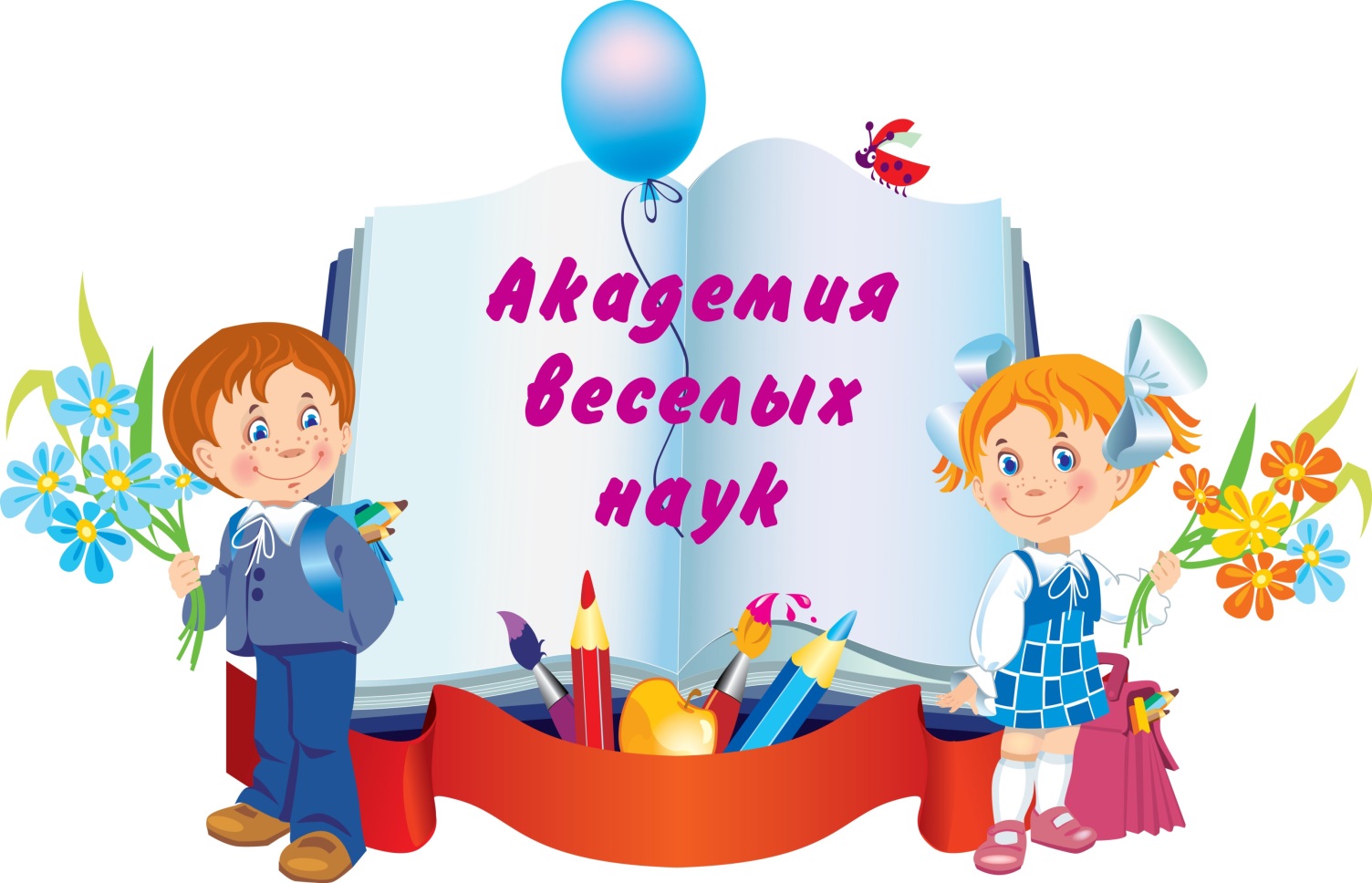 2017 годСодержаниеПаспорт программыПояснительная запискаАктуальность программыПринципы реализации программыНаправления5.1 Направление «Здоровье»      5.2 Направление «Учение»      5.3 Направление «Общение»      5.4 Направление «Нравственность»      5.5 Направление «Гражданин»      6. Планируемые результаты      7. Использованная литератураПАСПОРТ ПРОГРАММЫНаименование программы Программа духовно-нравственного воспитания и развития  «Навстречу солнцу и добру» для обучающихся с ограниченными возможностями здоровья школы-интерната п. Березово Основание для разработкиЦель  программы: воспитание нравственного, ответственного, инициативного и компетентного гражданина России.Задачи: формировать основы морали – осознанной обучающимися необходимости определенного поведения, обусловленного принятыми в обществе представлениями о добре и зле, должном и недоступном;формировать основы нравственного самосознания личности (совести) – способности школьника формулировать собственные нравственные обязательства, осуществлять нравственный самоконтроль, требовать от себя выполнения моральных норм, давать нравственную оценку своим и чужим поступкам;формировать способность открыто выражать и отстаивать свою нравственно – оправданную позицию, проявлять критичность к собственным намерениям, мыслям и поступкам; -формирование осознанного и уважительного отношения к традиционным российским религиям и религиозным организациям, к вере и религиозным убеждениям;-формирование толерантности и основ культуры межэтнического общения, уважения к языку, культурным, религиозным традициям, истории и образу жизни представителей народов России;развивать доброжелательность и эмоциональную отзывчивость, понимание и сопереживание другим людям;Развивать трудолюбие, способность к преодолению трудностей.Срок реализации программы- 1 годВозраст детей, участников программы:1-6 классыОжидаемые результаты:    -активная жизненная позиция школьника;-приобщение к нравственным, духовным ценностям современного мира;-патриотическое и гражданское самосознание;-уважительное отношение к старшим, проявление заботы к младшим;-соблюдение народных традиций;-эмпатическое и толерантное отношение к окружающим;-представление о семье как о высшей ценности гражданского общества.ПОЯСНИТЕЛЬНАЯ ЗАПИСКАПрограмма воспитательной работы для обучающихся с ограниченными возможностями здоровья школы-интерната разработана на основе «Примерной программы духовно-нравственного развития и воспитания обучающихся на ступени начального общего образования» и соответствует требованиям Стандарта, Концепции и Примерной программы духовно-нравственного развития и воспитания личности гражданина России.Воспитание человека всегда было, есть и будет сложной задачей. Даже, если общество развивается стабильно, возникают и в таком обществе проблемы в воспитании подрастающего поколения. Проблема сегодняшнего дня в нашей стране (безработица, преступность, разводы, доступность и использование незаконных или вредных лекарственных средств, вплоть до наркотиков, сексуальная распущенность, отсутствие личных и профессиональных целей, смещение ценностей) делает процесс воспитания еще более трудным.Актуальность программыШкольники в процессе обучения и во внеурочной деятельности получают достаточно большой объем духовно - нравственных представлений. Они знают и понимают, как надо поступать хорошему ученику, т.е. имеют представление о нравственном поведении. Но всегда ли они так поступают? Нет, не всегда. Расхождение между представлениями о нравственном поведении и поступкам объясняется многими причинами. Одна из них состоит в том, что учителю легче объяснить детям, как надо поступать, чем приучить их к правильному поведению. Комплексный подход к воспитанию ставит перед учителем важную задачу формирования в единстве сознания и поведения школьника.Очень важно, чтобы повседневная жизнь и деятельность школьников была разнообразной, содержательной, насыщенной работой над осознанием общественных событий и строились на основе самых высоких нравственных отношений. Инновационность разработанной воспитательной программы  заключается в следующем:использование метода проектов для создания целостной основы воспитания и  социализации обучающихся в рамках духовно- нравственного развития;возможность адаптировать традиционные формы работы к современным  требованиям, целям;наличием заинтересованности участников  образовательного процесса в реализации данной программы;Принципы реализации программыпринцип целостности учебно-воспитательного процесса;личностно - ориентированный подход – предоставление возможности каждому ребенку для самореализации, самораскрытия;принцип вариативности – создание условий для самостоятельного выбора обучающимися форм деятельности;деятельностный подход – включение детей в реально значимые и социально значимые проекты;принцип мотивации деятельности обучающихся – предусматривает добровольность включения ребенка в ту или иную деятельность;принцип педагогического руководства – организация совместной деятельности педагогов и обучающихся на основе взаимопонимания и взаимопомощи.Нормативно-правовой и документальной основой Примерной программы духовно-нравственного развития и воспитания школьников являются    Конституция РФ, Закон Российской Федерации «Об образовании», федеральный государственный образовательный стандарт начального общего образования, Концепция духовно-нравственного развития и воспитания личности гражданина России.Методы и формыбеседы и наблюденияклассные часызанятия - практикумыэкскурсиидискуссииконкурсы, викториныигры, соревнованияПрограмма реализуется образовательным учреждением в постоянном взаимодействии и тесном сотрудничестве с семьями учащихся, с другими субъектами социализации, принимающих участие в реализации воспитательного процесса – социальными партнерами школы:Районный музей краеведения,Центральная районная библиотека,Березовская школа искусствХрам Рождества Пресвятой Богородицы п. БерезовоЦентр психологической помощи и поддержки КЦСО «Альянс»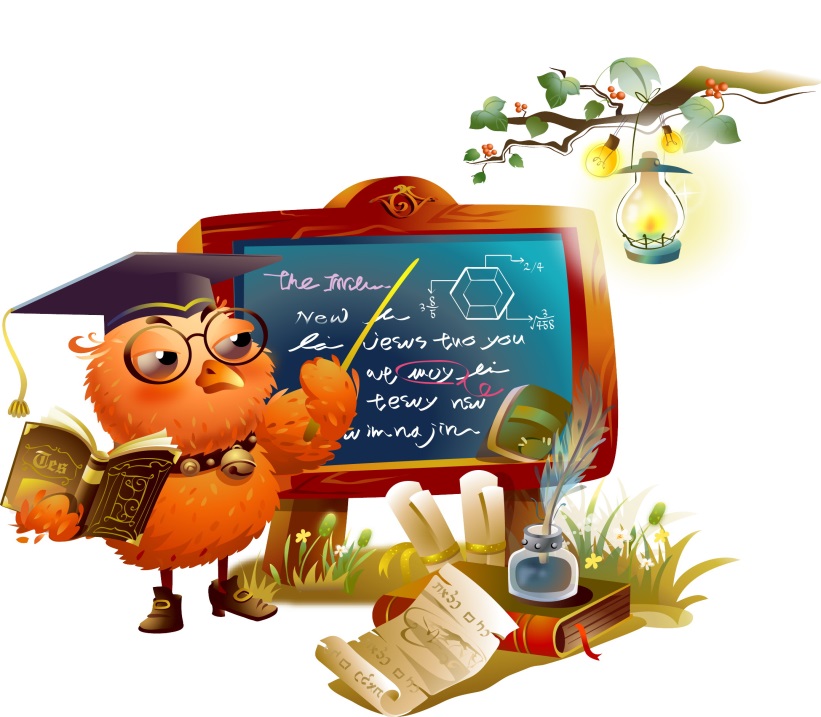 НАПРАВЛЕНИЯНаправление «Здоровье»(здоровьесберегающее)Цель: использование педагогических технологий и методических приемов для демонстрации обучающимся значимости физического и психического здоровья человека. Воспитание понимания важности здоровья для будущего самоутверждения.Задачи работы в направлении «Здоровье»:- Формировать у учащихся культуру сохранения и совершенствования собственного здоровья.- Знакомить обучающихся с опытом и традициями предыдущих поколений по сохранению физического и психического здоровья.Основные моменты деятельности педагога в направлении «Здоровье»:1. Сотрудничество с медицинским работником школы, с целью изучения состояния физического здоровья обучающихся.2. Сотрудничество с психологом  школы с целью формирования у обучающихся умений саморегуляции и самовоспитания.3. Организация и проведение мероприятий, формирующих правильное отношение обучающихся к занятиям физкультурой и спортом.4. Формирование собственной Я-позиции обучающихся к проблеме сохранения и защиты собственного здоровья.Приоритетные понятия «Здоровье» в работе:- психическое и физическое здоровье,- традиции и обычаи нации и семьи по сохранению здоровья,- культура сохранения собственного здоровья,- ответственность за здоровье других людей,- гармония души и тела, режим дня и здоровье,- воля и её значение в сохранении здоровья,- самовоспитание, саморегуляция и здоровье.Формы работы с обучающимися в направлении «Здоровье»:- спортивные конкурсы; - встречи со старшеклассниками, активно занимающимися спортом, победителями спортивных соревнований, спортсменами, посещение спортивных соревнований;- дни здоровья, туристические походы;- спортивные викторины; - беседы и дискуссии на различные темы;- обсуждения газетных и журнальных публикаций, просмотр специальных видеосюжетов и художественных фильмов по этой проблеме.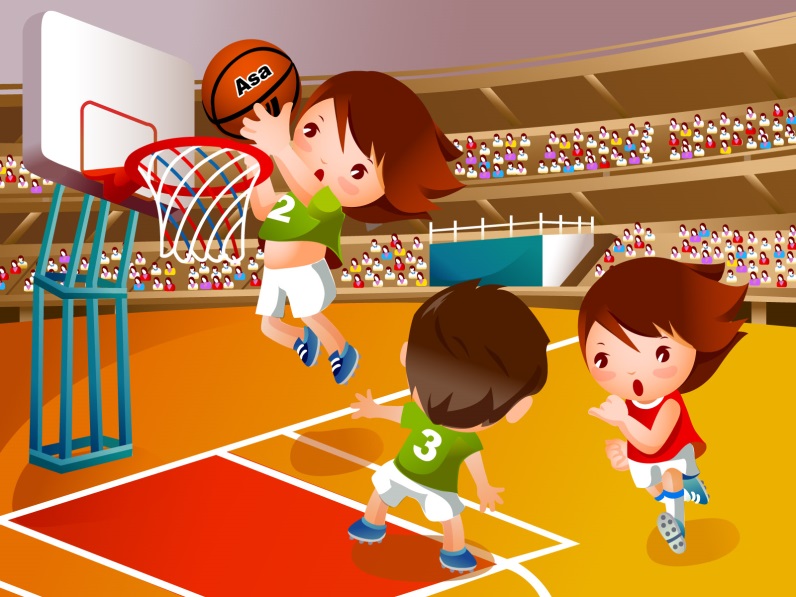 Направление  «Учение»(интеллектуальное)Цель: оказание помощи ученикам в развитии в себе способностей мыслить рационально, эффективно проявлять свои интеллектуальные умения в окружающей жизни и при этом действовать целесообразно.Задачи работы по направлению «Учение»:- Определить круг реальных учебных возможностей ученика и зону его ближайшего развития.- Создать условия для продвижения учащихся в интеллектуальном развитии.- Формировать интеллектуальную культуру учащихся, развивать их кругозор и любознательность.- Сохранить любопытство и информационную ненасыщаемость.Основные моменты деятельности педагога в направлении «Учение»:1. Педагогический анализ результативности учебной деятельности обучающихся и организации коррекционной работы.2. Интеллектуальное развитие обучающихся, формирование культуры умственного труда.3. Организация и проведение мероприятий, позитивно влияющих на интеллектуальное развитие учащихся.4. Сотрудничество с внешкольными учреждениями для совместной деятельности по развитию интеллектуальных умений.Основные понятия направления «Учение»:- умственное развитие,- способности,- уровни интеллектуального развития,- умственные способности,- фантазии в жизни человека,- способности к творчеству,- культура умственного труда.Формы работы с обучающимися в направлении «Учение»:- конкурсы по развитию внимания, памяти, читательских умений школьников;- интеллектуальные игры 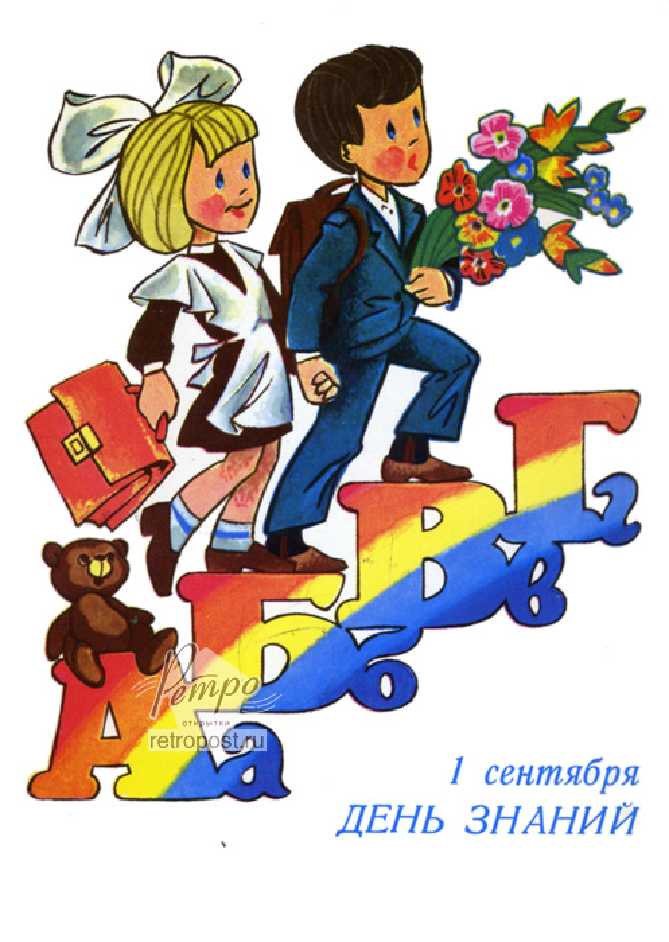 Направление  «Общение»(социокультурное и медиакультурное, формирование коммуникативной культуры)Цель: передача учащимся знаний, умений, навыков, социального общения людей (как позитивного, так и негативного), опыта поколений.Задачи деятельности в направлении «Общение»:1. Знакомить учащихся с традициями и обычаями общения различных поколений.2. Формировать у обучающихся культуру общения в системе «учитель-ученик», «ученик-ученик», «взрослый-ребенок».3. Создавать в детском коллективе одинаковые условия для общения всех обучающихся.4. Учить учащихся приемам преодоления проблем в общении.Основные моменты деятельности педагога в направлении «Общение»:- Изучение способности к общению каждого обучающегося в детском коллективе.- Изучение исторического опыта организации общения людей в человеческих сообществах, их роли и значения для последующих поколений.- Обучение детей конструированию и моделированию в сфере общения.Основные понятия направления «Общение»:-эмоции и чувства,- рефлексия,- сочувствие,- сопереживание,- умение управлять собой,-лидерство,- изолированность,-одиночество.Форма работы педагога в направлении «Общение»:- тематические классные часы;- самопрезентации и самопредставление;-праздники, конкурсы, ролевые игры.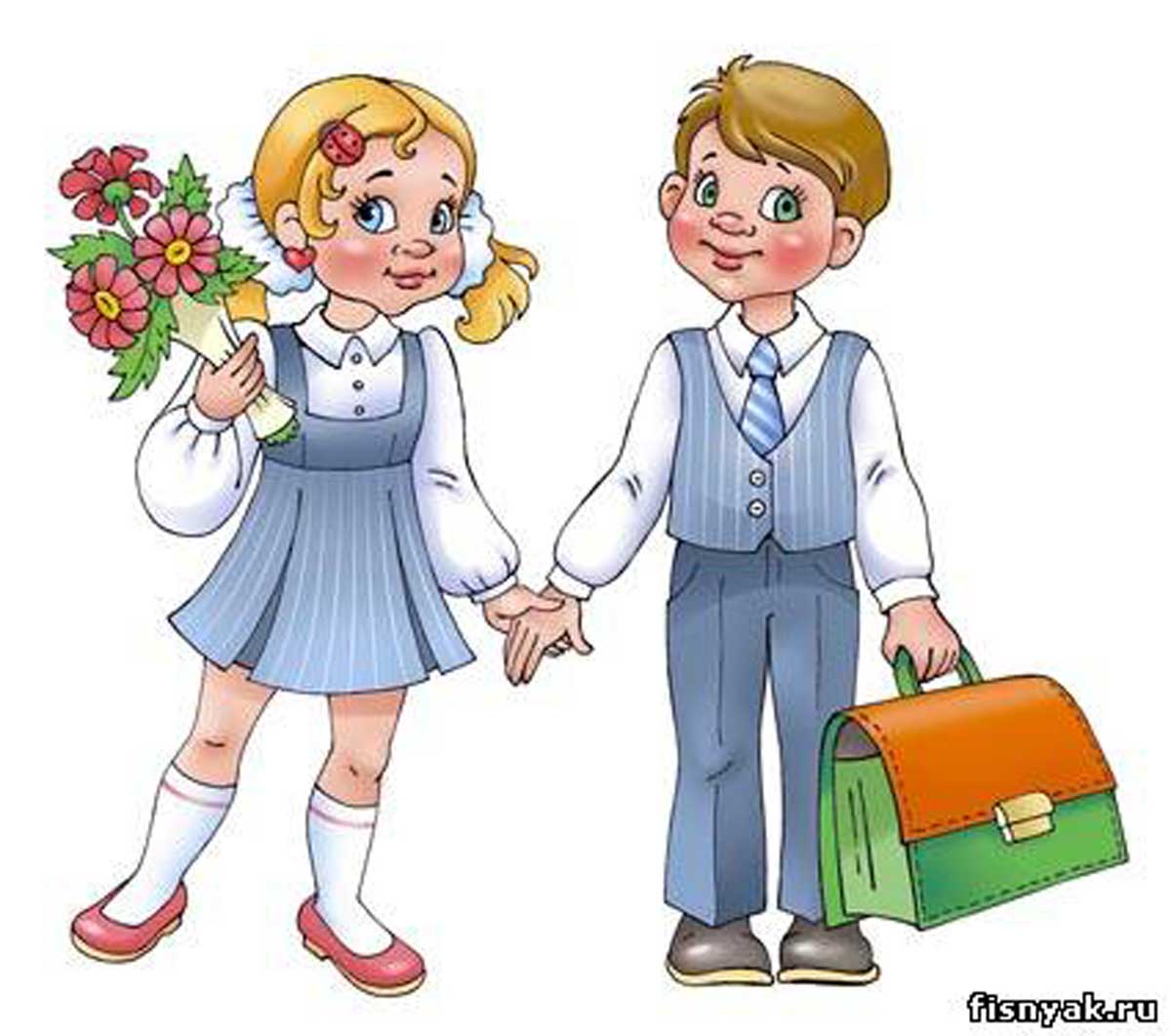 Направление «Нравственность»(нравственное и духовное)Цель: обучение детей пониманию смысла человеческого существования, ценности своего существования и ценности существования других людей.Задачи:1. Формировать у обучающихся нравственную культуру миропонимания.2. Формировать у обучающихся осознания значимости нравственного опыта прошлого и будущего, и своей роли в нем.Основные моменты деятельности педагога в направлении «Нравственность»:- Развитие у обучающихся желания поступать сообразно полученным нравственным знаниям в реальных жизненных ситуациях.- Знакомство обучающихся нравственными позициями людей прошлого и их нравственным подвигом во имя человечества.- Формирование у обучающихся умения отстаивать свою нравственную позицию в ситуации выбора.Основные понятия направления «Нравственность»:- нравственный выбор,- нравственная позиция,- нравственное поведение,- нравственные ценности,- жизненные ценности,- самоактуализация и самореализация.Формы работы в направлении «Нравственность»:- Тематические классные часы по нравственной тематике.- Дискуссии по нравственной тематике.- Изучение нравственного наследия мира.- Организация циклов бесед «Уроки нравственности».- Праздники, сюрпризы, конкурсы.- Экскурсии, походы.- Изучение нравственного наследия своей страны.- Знакомство с историями жизни людей, оставивших след в нравственной истории страны и мира.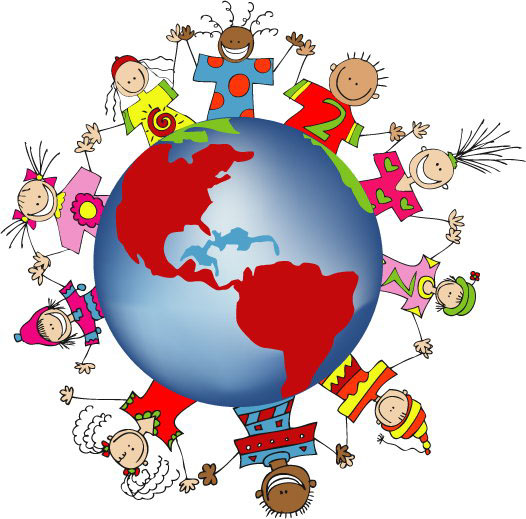 Направление  «Гражданин»(гражданско-патриотическое, правовое и культура безопасности)Цель: формирование у обучающихся соответствующих знаний о праве, правовых нормах как регуляторов поведения человека в обществе и отношений между личностью и государством, требующих самостоятельного осознанного поведения выбора поведения и ответственности за него.Задачи:обучение решению задач, связанных с нормами права и проблемами морального саморазвития.формирование у обучающихся правовой культуры, свободного и ответственного самоопределения в сфере правовых отношений с обществом.формирование гуманистического мировоззрения, способного к осознанию своих прав и прав других людей, способности к саморазвитию.   формирование основ российской гражданской идентичности;пробуждение веры в Россию, чувства личной ответственности за Отечество;воспитание ценностного отношения к своему национальному языку и культуре;формирование патриотизма и гражданской солидарности;развитие навыков организации и осуществления сотрудничества с педагогами, сверстниками, родителями, старшими детьми в решении общих проблем;укрепление доверия к другим людям;развитие доброжелательности и эмоциональной отзывчивости, понимания и сопереживания другим людям;становление гуманистических и демократических ценностных ориентаций;Основные моменты деятельности педагога в направлении «Гражданин»:- Знакомство с законами и правовыми нормами государства и формирование ответственного отношения обучающихся к законам и правовым нормам.- Сотрудничество с правовыми организациями в целях правового просвещения обучающихся.- Организация и проведение внеклассных мероприятий, направленных на формирование умений и навыков правового поведения.- Формирование умений руководствоваться мотивами долга, совести, справедливости в ситуациях нравственно-правового выбора.Основные понятия направления «Гражданин»:- право,- закон,- права и обязанности,- правонарушения,- преступления,- ответственность,- долг,- честь,- достоинство,- личность,- правовые нормы,- совесть,- справедливость.Формы работы педагога в направлении «Гражданин»:- Тематические классные часы.- Встречи с представителями правовых структур, органов правопорядка.- Конкурсы, викторины по правовой тематике.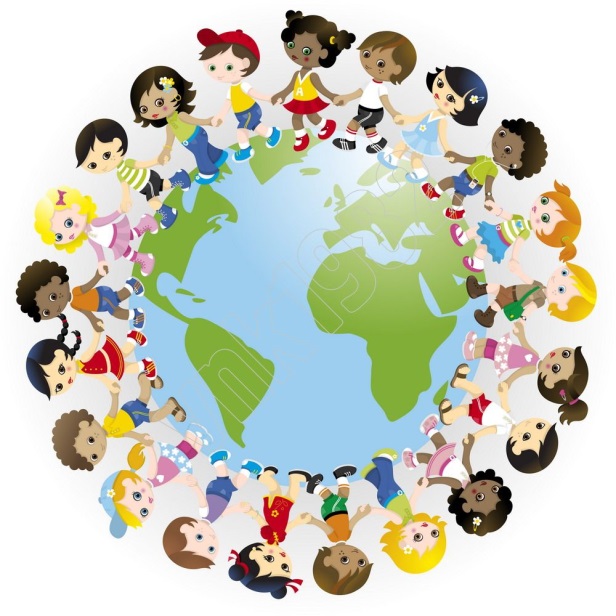 Оценка результатов реализации программы.Уровень воспитанности обучающихсяЦель: Определить уровень воспитанности обучающихсяСтержневые качества личности:1.трудолюбие2.эрудиция3.прилежание4.отношение к природе5.эстетические вкусы6.нравственные качества7.самовоспитание.Уровень воспитанности определяется бальной системе оценки:«1» - качество не проявляется.«2» - проявляется редко.«3» - качество проявляется почти всегда, но под воздействием учителя, родителей.«4» - качество проявляется почти всегда, но не стало потребностью учащихся, требуется контроль со стороны взрослых.«5» - качество проявляется всегда, иначе учащийся поступить не может.Планируемые результаты духовно-нравственного развития и воспитания обучающихся с ограниченными возможностями здоровьяКаждое из основных направлений духовно-нравственного развития и воспитания обучающихся должно обеспечивать присвоение ими соответствующих ценностей, формирование знаний, начальных представлений, опыта эмоционально-ценностного постижения действительности и общественного действия в контексте становления идентичности (самосознания) гражданина России.В результате реализации программы духовно-нравственного развития и воспитания обучающихся должно обеспечиваться достижение обучающимися:воспитательных результатов — тех духовно-нравственных приобретений, которые получил обучающийся вследствие участия в той или иной деятельности (например, приобрёл, участвуя в каком-либо мероприятии, некое знание о себе и окружающих, опыт самостоятельного действия, пережил и прочувствовал нечто как ценность);эффекта — последствия результата, того, к чему привело достижение результата (развитие обучающегося как личности, формирование его компетентности, идентичности и т. д.).При этом учитывается, что достижение эффекта — развитие личности обучающегося, формирование его социальных компетенций и т. д. — становится возможным благодаря воспитательной деятельности педагога, других субъектов духовно-нравственного развития и воспитания (семьи, друзей, ближайшего окружения, общественности, СМИ и т. п.), а также собственным усилиям обучающегося.Воспитательные результаты распределяются по трём уровням.Первый уровень результатов — приобретение обучающимися социальных знаний (об общественных нормах, устройстве общества, социально одобряемых и не одобряемых формах поведения в обществе и т.д.), первичного понимания социальной реальности и повседневной жизни. Для достижения данного уровня результатов особое значение имеет взаимодействие обучающегося со своими учителями (в основном и дополнительном образовании) как значимыми для него носителями положительного социального знания и повседневного опыта.Второй уровень результатов — получение обучающимися опыта переживания и позитивного отношения к базовым ценностям общества, ценностного отношения к социальной реальности в целом. Для достижения данного уровня результатов особое значение имеет взаимодействие обучающихся между собой на уровне класса, образовательного учреждения, т. е. в защищённой, дружественной просоциальной среде, в которой ребёнок получает (или не получает) первое практическое подтверждение приобретённых социальных знаний, начинает их ценить (или отвергает).Третий уровень результатов — получение обучающимся начального  опыта самостоятельного общественного действия, формирование у школьника социально приемлемых моделей поведения. Только в самостоятельном общественном действии человек действительно становится (а не просто узнаёт о том, как стать) гражданином, социальным деятелем, свободным человеком. Для достижения данного уровня результатов особое значение имеет взаимодействие обучающегося с представителями различных социальных субъектов за пределами образовательного учреждения, в открытой общественной среде.С переходом от одного уровня результатов к другому существенно возрастают воспитательные эффекты:на первом уровне воспитание приближено к обучению, при этом предметом воспитания как учения являются не столько научные знания, сколько знания о ценностях;на втором уровне воспитание осуществляется в контексте жизнедеятельности школьников и ценности могут усваиваться ими в форме отдельных нравственно ориентированных поступков;на третьем уровне создаются необходимые условия для участия обучающихся в нравственно ориентированной социально значимой деятельности и приобретения ими элементов опыта нравственного поведения и жизни.Таким образом, знания о ценностях переводятся в реально действующие, осознанные мотивы поведения, значения ценностей присваиваются обучающимися и становятся их личностными смыслами, духовно-нравственное развитие обучающихся достигает относительной полноты.Переход от одного уровня воспитательных результатов к другому должен быть последовательным, постепенным.Достижение трёх уровней воспитательных результатов обеспечивает появление значимых эффектов духовно-нравственного развития и воспитания обучающихся — формирование основ российской идентичности, присвоение базовых национальных ценностей, развитие нравственного самосознания, укрепление духовного и социально-психологического здоровья, позитивного отношения к жизни, доверия к людям и обществу и т. д.Литература 1. Агапова И.А. « Мы – патриоты!», Москва, « Вако»,2006 2.  Архарова Л.И. « Сценарии праздников», Москва, Центр « Педагогический поиск»,       2005 3. Гальцова Е.А. «Спортивный серпантин», Волгоград, « Учитель», 2007 4. Воронова Е.А. « Здоровый образ жизни в современной школе», Ростов-на- Дону,« Феникс», 2007 5. Дик Н.Ф. «Классные часы и родительские собрания», Ростов-на Дону, « Феникс», 2003 6. Максименко Н.А. Спутник классного руководителя, Волгоград, « Учитель»,2007 7.Пашнина В.М. « Праздник хорошего настроения», Ярославль, Академия развития, 2006 8. Степанова Е.Н. «Калейдоскоп родительских собраний», Москва, « Сфера», 2003 9.  Шин С.А. «Сценарии школьных праздников», Ростов-на-Дону, « Феникс», 200210.   Яровая Л.Н. «Внеклассные мероприятия», Москва, « Вако», 2005